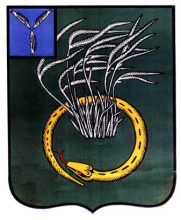 АДМИНИСТРАЦИЯПЕРЕЛЮБСКОГО МУНИЦИПАЛЬНОГО РАЙОНА САРАТОВСКОЙ ОБЛАСТИ
ПОСТАНОВЛЕНИЕот 18 декабря 2023 года № 443с. Перелюб О внесении изменений в постановление  администрации Перелюбского  муниципального района № 277  от 21 сентября 2016 года (с изменениями от 24 мая 2019 года № 236,от 23 июня 2021 года № 201, от 10 апреля 2023 года № 106) На основании Устава администрации Перелюбского муниципального района, администрация Перелюбского муниципального района ПОСТАНОВЛЯЕТ:          1.Внести в постановление администрации Перелюбского муниципального района № 277 от 21 сентября 2016 года «Об административной комиссии Перелюбского муниципального района», следующие изменения:1.1. Изложить приложение № 1 к постановлению в новой редакции согласно приложению.          2. Постановление администрации Перелюбского муниципального района от 24 мая 2019 года № 236, постановление администрации Перелюбского муниципального района от 23 июня 2021 года № 201, постановление администрации Перелюбского  муниципального района от 10 апреля 2023 года № 106 считать утратившими силу.          3.Разместить (опубликовать) настоящее постановление на официальном сайте администрации Перелюбского муниципального района в сети «Интернет».Глава Перелюбскогомуниципального района                                                               Н.Г. СавельевПриложение № 1 к постановлению администрации Перелюбского муниципального района № 443 от 18 декабря 2023 годаСОСТАВадминистративной комиссии администрации Перелюбского муниципального района Саратовской области1. Степанов Александр Иванович                      -       первый заместитель главы  администрации  Перелюбского муниципального района, председатель комиссии2. Иванов Денис Сергеевич	           -             начальник ОУУПи ПДН ОП №                                                                                                           2 в составе МО                     МВД РФ «Пугачевский» майор полиции,заместитель председателя комиссии	(по согласованию)3. Миронова Татьяна Фаиковна          - секретарь административной комиссии                                                                администрации Перелюбского муниципального районаЧлены комиссии:4. Писарева Оксана Александровна –  инспектор ИАЗ ОП № 2 в      составе                                                                             МО МВД РФ «Пугачевский»                                       (по согласованию)5. Батанова Алия Абдул-Хамитовна       –    начальник отдела экономического                   развития и торговли  Перелюбского муниципального района6. Ульянова Юлия Викторовна   –              главный редактор районной газеты        	            «Целинник» (по согласованию)7. Бирюкова Вера Васильевна    -               консультант главы администрации                                                                               Перелюбского муниципального района по юридическим вопросам